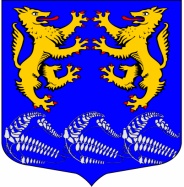 ГЛАВАМУНИЦИПАЛЬНОГО ОБРАЗОВАНИЯ«ЛЕСКОЛОВСКОЕ СЕЛЬСКОЕ ПОСЕЛЕНИЕ»ВСЕВОЛОЖСКОГО МУНИЦИПАЛЬНОГО РАЙОНАЛЕНИНГРАДСКОЙ ОБЛАСТИР А С П О Р Я Ж Е Н И Е18.06.2020 г.Дер. Верхние Осельки                                                                            № 5-оснО назначении  очередного заседаниясовета депутатов МО «Лесколовское сельское поселение» Всеволожскогомуниципального района Ленинградскойобласти                  В соответствии с Уставом МО «Лесколовское сельское поселение»,  руководствуясь Регламентом совета депутатов:1.Назначить и провести очередное заседание совета депутатов МО «Лесколовское сельское поселение» с прилагаемым проектом повестки дня (Приложение №1).-Дата и время начала заседания: 23  июня  2020 года в 10-00 час. -Место проведения: Ленинградская обл., Всеволожский р-н,  дер.Лесколово, ул. Красноборская, д.4, Лесколовский  ДК.2.Депутату Кривенко В.И. в соответствии с Регламентом обеспечить:- информирование депутатов совета депутатов МО «Лесколовское сельское поселение»;- обеспечить вручение и рассылку по электронной почте депутатам проекта повестки дня, а также проектов решений совета депутатов;-по итогам проведенного очередного заседания обеспечить подготовку по решению совета депутатов и доставку их должностным лицам и исполнителям.3. Контроль исполнения настоящего распоряжения оставляю за собой.Глава муниципального образования                                             А.Л. Михеев                                                                                                                                                        Приложение №1К  Распоряжению главы МО«Лесколовское сельское поселение»от 18.06.2020 №5-осн              ПРОЕКТ                                                               Повестка дня очередного заседания совета депутатов муниципального образования  «Лесколовское сельское поселение Всеволожского муниципального района Ленинградской области   23.06.2020г.	Лесколово						            	                              10 -00  ч       1.Об утверждении отчёта об исполнении бюджета муниципального образования «Лесколовское сельское поселение» Всеволожского муниципального района Ленинградской области за 2019 год  Докладчик: Лахно Н.В.2.О внесении изменений в решение   совета депутатов от 25.12.2019 года №29 «О бюджете муниципального образования «Лесколовское сельское поселение»  Всеволожского муниципального района    Ленинградской области на 2020 год и на плановый период  2021 и 2022 годов»Докладчик: Лахно Н.В.3. Об установлении земельного налога на территории муниципального образования «Лесколовское сельское поселение» Всеволожского муниципального района Ленинградской областиДокладчик: Снеткова Т.В.4. Об установлении на территории муниципального образования «Лесколовское сельское поселение» Всеволожского муниципального района Ленинградской области налога на имущество физических лицДокладчик: Снеткова Т.В.5.О внесении изменений в схему размещения нестационарных торговых объектов на территории муниципального образования «Лесколовское сельское поселение» Всеволожского муниципального района Ленинградской области Докладчик: Снеткова Т.В.